Страхование строительно-монтажных рисков и гражданской ответственности перед третьими лицами при выполнении работ.БЫСТРО, НАДЕЖНО И ДОСТУПНО!Уважаемые коллеги, не секрет, что удобней работать с проверенной компанией, которая показала себя с положительной стороны и имеет высокую репутацию. С 1 марта 2020 года в договорах, заключаемых с подрядными организациями на выполнение работ по капремонту МКД во Владимирской области, обязательным условием идет страхование строительно-монтажных рисков. Автономная некоммерческая организация «Центр компетенций», образованная при непосредственном участии Ассоциации саморегулируемой организации «Объединение строителей Владимирской области», предлагает вам помощь в вопросе данного вида страхования. Для членов НО «Фонд капитального ремонта многоквартирных домов Владимирской области» данная услуга предоставляется абсолютно бесплатно! Важным преимуществом «Центра Компетенций» перед каждой страховой компанией, является то, что Центр имея постоянные договоры со всеми ведущими страховыми компаниями нашей области, подбирает для вас Наилучший тариф из целого ряда предложений (проводится мини тендер под страхование каждого лота). Наш опыт показывает, что в ходе работы, выявляется разница между тарифами на страхование конкретного объекта или работ, в разных страховых компаниях, которая может отличаться даже в десятки раз. Подобрать для вас наиболее выгодный тариф от стабильной страховой компании как раз наша задача.Обращаясь к нам, вы получаете не только Выбор и Низкие Тарифы, но и постоянную помощь наших специалистов, возможность страховать любые другие виды и направления страхования (в том числе все, что относится к страхованию физических лиц). Наши сотрудники действуют очень быстро и оперативно, а в случае необходимости, могут выехать к вам в офис и помочь со сбором документации.Ждем вас, приезжайте, звоните, пишите. Наши контакты: АНО «Центр компетенций», г. Владимир, ул. Мира, д. 2. Телефон (4922) 33-66-63, эл. почта: fond.strah@yandex.ru.https://stroyportal33.ru/strahovanie/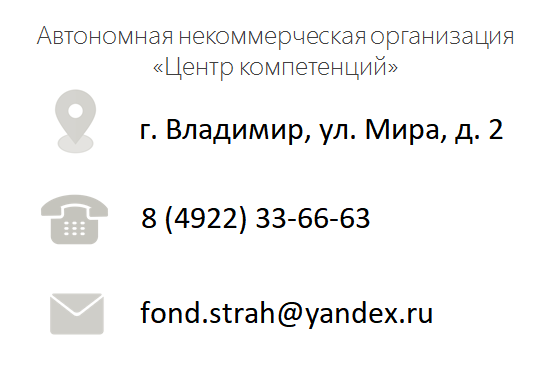 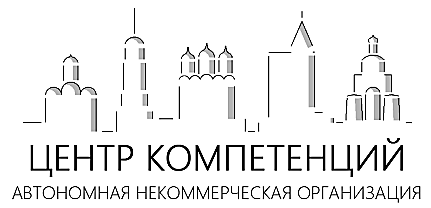 